REQUERIMENTO DE EMISSÃO DE INSCRIÇÃO MUNICIPALDeclaro(amos) serem verdadeiras as informações prestadas, assumindo total e inteira responsabilidade pelas mesmas nos termos da Legislação em vigor.  Francisco Beltrão, PR, ____________ de ______________________ de _______.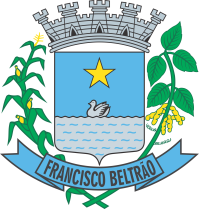 PREFEITURA MUNICIPAL DE FRANCISCO BELTRÃOSECRETARIA MUNICIPAL DA FAZENDARua Octaviano Teixeira dos Santos, 1000 – Centro.85601-030 – Francisco Beltrão, PR.DADOS DO AUTÔNOMODADOS DO AUTÔNOMOCPF:Nome:Nome Fantasia:E-mail:Telefone:EVENTO Inscrição de primeiro estabelecimento no município; Inscrição de outro estabelecimento no município; Reativação de inscrição no município; Alteração de endereço no município; Alteração de atividades econômicas (principal e secundárias).DADOS DA LOCALIZAÇÃO DO ESTABELECIMENTODADOS DA LOCALIZAÇÃO DO ESTABELECIMENTODADOS DA LOCALIZAÇÃO DO ESTABELECIMENTODADOS DA LOCALIZAÇÃO DO ESTABELECIMENTODADOS DA LOCALIZAÇÃO DO ESTABELECIMENTODADOS DA LOCALIZAÇÃO DO ESTABELECIMENTODADOS DA LOCALIZAÇÃO DO ESTABELECIMENTODADOS DA LOCALIZAÇÃO DO ESTABELECIMENTODADOS DA LOCALIZAÇÃO DO ESTABELECIMENTODADOS DA LOCALIZAÇÃO DO ESTABELECIMENTODADOS DA LOCALIZAÇÃO DO ESTABELECIMENTODADOS DA LOCALIZAÇÃO DO ESTABELECIMENTOQuadra n°.:Lote n°.:Lote n°.:Inscrição Imobiliária:Inscrição Imobiliária:Inscrição Imobiliária:Endereço:Número:Bairro:Bairro:Bairro:Complemento:CEP:Área do Estabelecimento (m²):Área do Estabelecimento (m²):Área do Estabelecimento (m²):Área do Estabelecimento (m²):Cidade:Francisco BeltrãoFrancisco BeltrãoFrancisco BeltrãoFrancisco BeltrãoFrancisco BeltrãoFrancisco BeltrãoFrancisco BeltrãoEstado:Estado:Estado:PRATIVIDADESATIVIDADESExerce as atividades no local informado? Sim   NãoDADOS DO CONTRIBUINTEDADOS DO CONTRIBUINTEDADOS DO CONTRIBUINTEDADOS DO CONTRIBUINTEDADOS DO CONTRIBUINTECPF:Nome:E-mail:Endereço Residencial:Endereço Residencial:Número:Número:Bairro:Complemento:Complemento:Cidade:Cidade:DADOS DO CONTADORDADOS DO CONTADORDADOS DO CONTADORDADOS DO CONTADORDADOS DO CONTADORCPF:Nome:E-mail:Endereço:Endereço:Número:Número:Bairro:Complemento:Complemento:Cidade:Cidade:CRC n°.:CRC n°.:__________________________________Assinatura Responsável__________________________________Assinatura ContadorPARA USO DO FISCOPARA USO DO FISCODOCUMENTAÇÃO APRESENTADADOCUMENTAÇÃO APRESENTADADOCUMENTAÇÃO APRESENTADA Consulta Prévia - Aprovada RG CPF Carteira de Profissional Liberal Diploma Consulta Prévia - Aprovada RG CPF Carteira de Profissional Liberal Diploma Consulta Prévia - Aprovada RG CPF Carteira de Profissional Liberal DiplomaCARIMBO FISCAL